ОТЧЕТ О РЕЗУЛЬТАТАХ САМООБСЛЕДОВАНИЯМуниципального  казенного общеобразовательного учреждения «Мостовская  средняя общеобразовательная школа» с. Мостовское Варгашинского  района Курганской области за 2018 годI.Образовательная деятельность1.  Информационная справкаМуниципальное казенное общеобразовательное учреждение «Мостовская средняя общеобразовательная школа»  расположено по адресу: 641240 Курганская область, Варгашинский район, с.Мостовское, ул.Гоголя, 5. Школа  создана 1 сентября 1863года, как сельское начальное училище.   1 сентября 1929 года построено новое здание начальной школы (школа становится опорной).1932 год – открыта семилетняя школа крестьянской молодежи 1 сентября 1939 год – построена средняя школа.В 1981 году построено современное 3-х этажное здание школы.В 2005 году проведена реорганизация школы путем присоединения МОУ «Яблочновская начальная общеобразовательная школа» и «Уральская начальная общеобразовательная школа». 2009г. – реорганизация школы. МОУ «Яблочновская начальная общеобразовательная школа» становится самостоятельным юридическим учреждением.   В 2013 году МКОУ «Мостовская СОШ» реорганизовано в форме присоединения к нему МКОУ «Яблочновская НОШ». В 2014 году ликвидирован Филиал Муниципального казенного общеобразовательного учреждения «Мостовская средняя общеобразовательная школа» Яблочновская начальная общеобразовательная школа. Школа выпустила 6 золотых и 8 серебряных медалистов.Учреждение укомплектовано квалифицированными  педагогическими  кадрами. В учреждении функционирует Совет Учреждения – орган  самоуправления Учреждения. 2. Сокращенное наименование: МКОУ «Мостовская СОШ».3. Юридический адрес: 641230 Курганская обл., с.Мостовское, ул.Гоголя, 5.   Контактный телефон 8 35 233 25-7-38. E- mail:mostovskayshcola@yandex.ru 4. Образовательная деятельность  МКОУ «Мостовская СОШ» осуществляется на основании лицензии, выданной «22» мая 2014 года  Главным управлением образования Курганской области, регистрационный  № 859 серия 45Л01 № 0000015.  Лицензия выдана бессрочно.  Приказ Главного Управления Курганской области от 22 мая 2014 года №939.В соответствии с лицензией МКОУ «Мостовская СОШ»  осуществляет образовательную деятельность по общеобразовательным программам начального общего, основного общего и среднего  общего образования с нормативными сроками освоения 4 года, 5 лет и 2 года. Основное общее образование структурировано на основе российской федеральной программы трёхуровневого образования: образовательный процесс на уровне начального общего образования – 1-4-е классы;образовательный процесс на уровне основного общего образования – 5-9-е классы;образовательный процесс на уровне среднего общего образования – 10-11-е классы.6. Выдача документов об образовании государственного образца осуществляется МКОУ  «Мостовская СОШ » на основании свидетельства о государственной аккредитации серии ОП № 010583  регистрационный № 799, выданного «28» января 2013 года Главным управлением образования Курганской области.7.  Условия функционирования  МКОУ «Мостовская СОШ»  как образовательного учреждения и юридического лица подтверждены основными документами: свидетельствами о государственной регистрации образовательного учреждения серия 45 №  00225008 и постановке на учет в налоговом органе  серия 45 № 000987699.8. Устав Учреждения утвержден  распоряжением Администрации Варгашинского района от  16 августа 2013 года №580-р, принят на общем собрании трудового коллектива 14 августа  2014 года протокол №7, зарегистрирован в установленном порядке в Межрайонной ИФНС № 3 по Курганской области 28 августа 2013 года. ГРН  2134508008512. Внесены изменения в   Устав Учреждения утвержденные  распоряжением Администрации Варгашинского района 12 августа 2014 года № 779-р. Зарегистрированы изменения  в установленном порядке в Межрайонной ИФНС № 3 по Курганской области 19 августа 2014 года. ГРН  2144508007851II. Система управленияЛокальными актами регламентируются следующие аспекты деятельности Учреждения: управление образовательным и воспитательным процессом, формы получения образования, порядок приема обучающихся,  организация работы органов ученического самоуправления, система контроля знаний обучающихся, проведение промежуточной аттестации, система методической работы с педагогическим персоналом, должностные инструкции, охрана труда и внутренний трудовой распорядок, протоколы педагогических советов и приказы по школе.В соответствии с Положением  «О локальном акте» в ОУ действуют положения:Правила приема граждан в Муниципальное казенное общеобразовательное учреждение «Мостовская средняя общеобразовательная школа» Положение о комиссии по урегулированию споров между участниками образовательных отношений.	Положение о внутреннем контроле Муниципального казенного общеобразовательного учреждения «Мостовская средняя общеобразовательная  школа Положение о  школьном методическом объединении педагогов (ШМО).Положение о   рабочей программе учебного  предмета, курса.Положение о  методическом совете.Положение  о формах, периодичности и порядке текущего контроля успеваемости  и промежуточной аттестации обучающихся.Положение о правилах внутреннего распорядка обучающихся.Положение о порядке и основании перевода, отчисления и восстановления обучающихся.Положение о порядке возникновения, приостановления и прекращения отношений между Муниципальным казенным общеобразовательным учреждением «Мостовская средняя общеобразовательная школа» и обучающимися и (или) родителями (законными представителями) несовершеннолетних обучающихся. Администрация школы:Директор -			 Томилова Любовь Серафимовна Заместители  директора по учебно- воспитательной работе-Яркова Лариса Анатольевна Плешкова Светлана Анатольевна  Заместитель директора по воспитательной работе- Секисова Наталья Владимировна В образовательном учреждении функционируют органы государственно-общественного управления: Родительский совет, Педагогический совет,   общешкольное родительское собрание, родительские комитеты классов.  Работает ученическая школьная республика самоуправления «ОРИОН ». Взаимодействие учреждения с социумом. Социальные партнеры.1.МДОУ «Мостовской детский сад» 2.МКУ«Мостовской СДК»3.Мостовской сельсовет4.Межмуниципальный пункт пожарной охраны5. ЦРБ «Мостовская сельская  библиотека»6.ГБУ «Варгашинская ЦРБ»7.Пожарная часть № 228.КДН и ЗП9. ГИБДД по Варгашинскому району10.Отдел социальной защиты населения11.Центр занятости населения12.ОВД Варгашинского районаIII. Организация учебного процесса1. Характеристика условий для сохранения и укрепления здоровья школьников, созданные в ОУВ школе организовано горячее питание. Охват одноразовым горячим питанием составляет 93,5 %, двухразовым горячим питанием -29,4%. Ведется витаминизация блюд. Проблема обеспечения школьников сбалансированным двухразовым питанием сохраняется в связи с дефицитом финансирования из бюджетов и низкой платежеспособностью родителей.Основными заболеваниями обучающихся  являются: нарушение зрения, ожирение, заболевания ЖКТ, ЦНС, ВСД, бронхиальная астма.Уровень физического развития учащихся - оптимальный. 3.Показатели физической подготовленности обучающихсяСостояние физкультурно-оздоровительной и спортивной работы в школе удовлетворительное. В школе созданы основные условия для сохранения здоровья обучающихся. Имеются спортивный зал с необходимым спортивным инвентарем, спортивная площадка, столовая. Организованы оздоровительные моменты в течение учебного дня (утренняя зарядка, физкультминутки, динамическая пауза).В образовательном процессе применяются здоровьесберегающие технологии. Факторы, отрицательно влияющие на сохранение и укрепление здоровья и формирование здорового образа жизни:снижен воспитательный потенциал урока;медицинское обслуживание учащихся осуществляется удовлетворительно в части своевременной постановки прививок, оказания первой медицинской помощи;существует постоянно проблема воздушно-теплового режима  и светового режима, что остро влияет на состояние здоровья детей.В процессе взросления проявляется ещё один фактор, негативно влияющий на формирование здорового образа жизни детей. Это вредные привычки, прежде всего курение. Таким образом, перед педагогами школы стоят следующие задачи:1.повысить качество и эффективность гигиенического обучения и воспитания учащихся, проводимого в школе, опираться на индивидуальные методы профилактической работы;  Приоритетными направлениями в гигиеническом обучении и воспитании учащихся,       проводимыми в школе, считать: 2. .пропаганду здорового образа жизни; 3.воспитание у учащихся негативного отношения к вредным привычкам, влияющим на здоровье. Режим работы школы (организационно-учебная деятельность)Школа работает- в одну смену- в режиме 5-дневной недели   занимается 1класс и  9В класс- в режиме 6-дневной недели  - 2-11 классы.Администрация 	                  	 08.00 – 15.30Учителя 	   		     	          по расписаниюДежурный администратор 	                              07.30 – 15.20Дежурный учитель                            	                        07.30 – 14.20   Расписание звонков			1 класс (сентябрь, октябрь )1 урок          08.30 – 09.10		1 урок       08.30 – 09.052 урок          09.20 – 10.00		2 урок       09.20 – 09.553 урок          10.20 – 11.00		3 урок        09.55 – 10.35 (динамическая пауза)4 урок          11.20 – 12.00		4 урок       10.35 – 11.105 урок          12.20 – 13.00          		6 урок          13.10 – 13.50   1 класс ( ноябрь, декабрь)                              1 класс ( январь - май)1 урок      08.30 – 09.05                                     1 урок      08.30 – 09.152 урок      09.15 – 09.50                                     2 урок      09.25 – 10.103 урок      10.10 – 10.45                                     3 урок      10.30 – 11.154 урок      11.05 – 11.40                                     4 урок      11.35 -  12.205 урок      11.50 – 12.25                                     5 урок      12.30 – 13.15Организован подвоз  для  учащихся из с.Яблочного - 52, д.Б-Молотово - 5, д.Заозерной-7, д.Урал -36, д. Заложное -10. IV. Содержание и качество подготовки обучающихсяСведения об обучающихсяРезультаты обученности в школе соответствуют достаточному уровню. Увеличился уровень качества обученности на 2,2 %, но снизился уровень обученности на 4 %.        В сравнении с 2016-2017 учебным годом уменьшилось общее количество пропущенных уроков на 1798 уроков из них: без уважительной причины на 506, по уважительной  на 1343, а вот по болезни увеличилось на 51. Согласно учебного  плана в школе должно быть проведено 17167 уроков, фактически проведено 16830 уроков. Процент выполнения 98 %,  что на 2 % ниже предыдущего года. Причина: карантин 27.02. 2018 г -12.03.2018 г.Выполнение учебного плана Средний балл по общеобразовательным предметам. Прослеживается понижение  уровня обученности по истории и обществознанию.Анализ внутреннего контроля в ОУ за учебный год1.Недостаточным был внутренний контроль за профессионально-методической деятельностью в прошедшем учебном году. Более глубокий анализ методической деятельности проведен в разделе «Методическая работа». Следует отметить, что из 29 заседаний методических структур, проведенных в истекшем году, администрацией посещено лишь 16 (55%). 2. На хорошем уровне происходило взаимодействие администрации с общественными и государственно-обшественными структурами ОУ.	        Посещены администрацией все общешкольные родительские, собрания и заседания Совета Учреждения, всего 5. На каждом мероприятии были озвучены либо доклады, либо выступления руководителей ОУ. В школе сложились хорошие партнерские взаимоотношения педколлектива школы с родительским сообществом.3 Администрации ОУ в прошедшем учебном году не  удалось выполнить нормы внутреннего контроля.   Нормы внутреннего контроля распределены согласно  « Положения о внутреннем контроле МКОУ «Мостовская СОШ» (принят на заседании педагогического совета от 30 июня 2014 г. Протокол №8). Педагогические, родительские и общественные мероприятия включены во внеклассные.        Проверка школьной документации осуществлялась в соответствии с планом ВШК. Один раз в четверть проверялись классные журналы, журнал группы продленного дня, логопеда.       В ходе проверок сделан ряд замечаний относительно исправления записей; несвоевременности записи темы урока, выставления отметок  и др. все замечания устранены в срок.       Установленные требования и рекомендации по ведению журналов четко выполняли учителя Михайлова И.В., Мосина О.В.,  Сучкова Т.М., Секисова Н.В., Плешкова С.А.  Согласно плана ВШК проверялись дневники, контрольные и рабочие тетради. Тетради проверялись учителями регулярно, нормы отметок соблюдались, качество проверки в основном хорошее.           По проверке дневников учащихся сделаны следующие выводы: не все учителя своевременно выставляют отметки, классные руководители систематически проверяют дневники. Не всегда должное внимание уделяется заполнению первых (информационных) страниц. Есть случаи неаккуратного ведения дневников учащимися, отсутствия контроля со стороны родителей.       По итогам проверок составлены справки. Учителя ознакомлены с выводами и рекомендациями. Несмотря на то, что большая часть рекомендаций была выполнена, в следующем учебном году работа над правильным ведением документации продолжится.        Обучение велось по государственным программам, учебно-методические комплекты представляли собой единую систему подачи и обработки учебно-методического материала: программы, календарно-тематическое планирование, учебно-методическое обеспечение. По всем предметам пройдена теоретическая и практическая части учебной программы.Государственная итоговая аттестация.    Государственная итоговая аттестация в 9 классе по всем предметам  проводилась в форме ОГЭ.   Все обучающихся с работой успешно справились. Анализ результатов выполнения  работ по русскому языку показал, что учащиеся с работой  справились, уровень сформированности важнейших умений и усвоения языковых норм соответствует минимуму обязательного содержания основного общего образования.Анализ результатов позволяет  сделать вывод, что на уровне обязательной  подготовки получен удовлетворительный результат. Результаты ОГЭРезультаты ОГЭ	        Экзамены по выбору  Результаты ЕГЭ  Результаты ГИА 11 классов      (средний тестовый балл)       Результаты ЕГЭ выпускников говорят о стабильных  результатах в достижении качества образования.        Выше областных и районных показатели по физике, практически на одном уровне с областными показатели по русскому языку и биологии.Одним из основных показателей эффективности работы школы является доля учащихся, получивших среднее общее образование. Задачи на новый учебный год:─     Проведение глубокого  анализа результатов ГИА в 9 и 11 классах на учрежденческом уровне с определением факторов, оказывающих влияние на результаты, с последующим принятием эффективных управленческих решений и стратегического планирования по данному вопросу. ─ Проведение качественного внутреннего контроля за деятельностью учителей ─ предметников в период подготовки обучающихся  к итоговой аттестации. Особо уделить внимание подготовке  обучающихся на старшей ступени обучения, профильных групп. ─   Дифференциация обучающихся по уровню их подготовки (целевые группы) и целенаправленная подготовка в соответствии с их уровнем готовности. ─  Изучение опыта работы коллег района, достигших более высоких показателей  обучающихся на ГИА в 9 и 11 классах. 	V. Продолжение образования.11 класс9 классVI. Ресурсное обеспечение образовательного процесса.1.Методическая работа  в школе – это связующее звено между деятельностью педагогического коллектива, государственной системой образования, психолого-педагогической наукой, передовым педагогическим опытом. Она содействует становлению, развитию и реализации профессионального творческого потенциала  каждого педагога,  на развитие и повышение творческого потенциала педагогического коллектива в целом.Цель: создание оптимальной образовательно- методической среды для повышение качества образовательного процесса через непрерывное совершенствование педагогического мастерства педагогов школы,для максимального удовлетворения их спроса на методические услуги через обучение , развитие , информирование, внедрение новшеств и элементов ценного опытаЗадачи:1.Методическое сопровождение преподавания ФГОС.2.Работа над методической темой, представляющей реальную необходимость и профессиональный интерес; адаптация образовательного процесса к запросам и потребностям личности; ориентация обучения на личность обучающихся; обеспечение возможности её самораскрытия.3.Совершенствовать методический уровень педагогов в овладении новыми педагогическими технологиями, моделированию мотивации достижения успеха.4.Привести в систему работу с детьми, имеющими повышенные интеллектуальные способности.5.Совершенствовать систему мониторинга развития педагогического коллектива.6.Пополнять методическую копилку необходимым информационным материалом для оказания помощи учителю в работе.7.Методическое сопровождение «Моей концепции» через механизм аттестации.Содержание методической работы в школе включает в себя следующиенаправления деятельности:- организация деятельности органов управления методической работой. - организация деятельности методических структур (методические объединения,проблемные группы, методический кабинет, библиотека).   - организационно – методическая работа( составление планов, приказов, положений , памяток). - осуществление контроля за инновационно – методической деятельностью.- выявление, обобщение и внедрение передового опыта.-повышение квалификации, профессиональная переподготовка   педагогов, работа с молодыми специалистами.- взаимодействие ОУ с ГАОУ ДПО ИРОСТ,с муниципальной методической службой, районными и территориальными методическими объединениями.- аттестация кадров- инновационная деятельность в ОУ.При планировании методической работы  мы выбираем те формы , которые реально позволяют решать проблемы и задачи, стоящие перед школой.                                                                                                                                    В своей работе используем: Индивидуальные формы работы:  - самообразовательная деятельность педагогов и руководителей ОУ - взаимопосещение уроков, мероприятий- персональный творческий отчет - индивидуальные консультацииГрупповые формы работы: - проблемные группы - методические объединения - творческий отчет проблемных групп ( 1 раз в год)Коллективные формы работы: - тематические педагогические советы (2 раза в год) - работа коллектива над единой методической темой - конкурсы профессионально – педагогического мастерства- методические совещания ( 1 раз в полугодие)- теоретические семинары, семинары – практикумы.Для организации методической работы  утверждена структура методической службы, в которую входят:- Школьный методический совет.- Школьное методическое объединение.- Школьные проблемные группы.- Постоянно действующий семинар «Социально активная личность»Во главе методической службы стоит методический совет школы, который координирует методическую работу и отслеживает выполнение программы развития. В состав методического совета входят руководители проблемных групп, представители администрации, психологическая служба школы. Заседания методического совета проводятся 1 раз в два месяца. Заседания проведены своевременно согласно плану на 2017 – 2018 учебный год.Руководство методической и практической деятельностью педагогического коллектива осуществляет педагогический совет. Его целью является совершенствование форм , методов и содержания образования . Работа организована согласно положения ОУ.Выбранные темы педагогических советов актуальны, своевременны:В 2017 - 2018 учебном году педсоветы проведены в запланированные сроки.Исходя из анализа работы школы, данных мониторинга качества образования и социального заказа сформулирована единая методическая тема: « Социально активная личность». Даннаятема актуальна, научно обоснована, имеет практическую значимость для школы, сориентирована на повышение уровня развития обучающихся иразвития самостоятельной, активно развивающейся творческой личности, способной к адаптации и самореализации в обществе. Выбор единой методической темы осуществляется коллегиально, отвечает интересам и желаниям педагогического коллектива, что является одним из условий ее успешной реализации. Работа над единой методической темой направлена на реализацию целей и задач, поставленных перед педагогическим коллективом. Работа над темой рассчитана на 4 года (4этапа) с 2015 по  2019 учебные годы:На первом этапе была организована работа  семинаров, педагогических советов, обобщен опыт по концепции педагога. Организовано взаимобучение педагогов через взаимопосещение уроков, участие в профессиональном конкурсе педагогического мастерства. Педагоги осваивали элементы новых педагогических технологий, создан семейный  клуба «Мы вместе». Недостаточно чётко  выстроены  индивидуальные траектории работы со способными  детьми, недостаточно организована  работа по взаимосотрудничеству с предприятиями села.На втором этапе в рамкахсотрудничества школы и семьиважным моментом является организация работы с родителями,  были организованы Дни открытых дверей (24 ноября, 22 февраля), где все учителя МО давали открытые уроки  для родителей. Так же задействовали родителей на переменах. После уроков родители были приглашены на концерт патриотической песни. Проходили  соревнования для родителей и детей старших классов:настольный теннис, гири, лыжные гонки, волейбол. В эстафете, посвященной 9 мая приняли участие 11 команд учащихся, 5 команд родителей, 3 организации (1 место- команда РЭС и МК ДОУ «Мостовской детский сад»,  2 место- МКОУ «Мостовская СОШ», 3 место  -  ГБУ «Варгашинская ЦРБ»).На третьем этапе были созданы условия для внедрения новых технологий обучения для лучшей реализации общих, единых для всех учащихся целей обучения: каждое методическое объединение и проблемная группа в течение года наиболее глубоко изучали выбранную технологию обучения. МО, ПГ в течение года провели семинары – практикумы на которых были представлены теоретические материалы, практические, даны мастер – классы по выбранной технологии. В течение года педагоги давали открытые уроки с элементами технологии.Работа над методической темой  просматривается как в деятельности педагогического совета ,  так и в работе методического совета. Методический совет осуществляет свою работу через работу школьных проблемных групп и методического объединения.Все педагоги  объединены в проблемные группы и МО, т.е. вовлечены в методическую систему школы. В 2017 – 2018 учебном году продолжили работу школьные методические объединения: гуманитарного цикла, естественно – математического цикла, учителей начальных классов. В школе работает проблемная группа «За здоровый образ жизни».Педагогический персонал обладает достаточным профессиональным потенциалом иквалификационным ресурсом для работы в современных условиях:По стажу работы (основной состав):По квалификационным категориям:В 2017 – 2018 учебном году аттестовалось 2 педагога на первую квалификационную категорию: Сучкова Т.М. – учитель русского языка и литературы; Пятникова Л.М. – учитель иностранных языков. В 2017 – 2018 учебном году аттестовались все педагоги по плану:Педагоги активно повышают свой профессиональный уровень через курсы повышения квалификации:(Томилова Л.С., Сучкова Т.М., Синяк Т.И., Симонова Г.И., Пятников С.М., Пятникова Л.М., Менщикова Н.М., Михайлова И.В. , Яркова Л.А., Волосникова Е.А., Корягина А.М.,Маланина Т.В., Малахова М.В., Лыжина Л.В.,)Получила образование: Романова Е.Н. – учитель начальных классов.Педагоги прошли курсы повышения квалификации по плану на 2017 – 2018 учебный год.По уровню образования:Проблемные группы:В школе созданы условия для повышения профессионального уровня и совершенствования педагогического мастерства. Важным моментом является организация работы проблемных групп по направлениям, соответствующим образовательным  целям  школы. Все МО,ПГ  имеют  четкие планы работы. План выполнен на 2017 – 2018 учебный год.За период 2017 – 2017 год педагогами школы проведено:Традиционным является проведение предметно - методических недель в школе и Дней науки. В этом учебном году было запланировано 5 предметных недель: («Неделя психологии»,«Неделя математики и физики», «Неделя экологии», «Неделя начальных классов», «Неделя русского и иностранного языка, литературы») и 2 методические недели -  по преемственности, дни науки:Предметно-методические недели Использование разнообразных форм  проведения уроков, мероприятий, вызывает повышенный      интерес у учащихся.Для повышения эффективности методической работы постоянно осуществляется взаимосвязь с  муниципальным методическим кабинетом. В школе работает   методический кабинет, в котором имеется методическая литература, нормативные документы по аттестации, папки достижений педагогов.Обязательным звеном методической работы является система повышения квалификации учителей через курсы повышении квалификации,школьные семинары:Основное внимание в методической работе уделяется оказанию действенной помощи каждому учителю. Для того, чтобы эта помощь была реальной, работа строится на диагностической основе с учетом результатов анализа работы за прошедшие годы и выявленных недостатков.Диагностика систематизирует методическую работу. Каждый учитель в течение 1,5 – 2 лет самостоятельно работает над темой «Моя концепция».Результаты работы учителя периодически заслушиваются на заседаниях проблемных групп, методических объединений, методических советах, семинарах-практикумах, педагогических советах. Темы «Моя концепция», выбранные педагогами, свидетельствуют о том, что учителя понимают всю важность задач, стоящих перед ними. В формулировках проблем, решаемых учителями видятся новые подходы к образовательной деятельности. Главным в работе учителя считают заинтересовать ребят предметом, помочь им раскрыться, проявить себя творчески, дать ученикам свободно развиваться.Итог этой работы – этообобщение ППО во время аттестации,Обобщение опыта: публикация печатное изданиеОбобщение педагогического опыта (дистанционные конкурсы, конференции, выступления)В 2017 – 2018 учебном году педагоги школы активнее приняли участие в дистанционных конкурсах, а также  в работе сетевого сообщества: количество опубликованных работ на сайтах – 43.Выступление на РМО:            В течение учебного года учителя-предметники повышали свою квалификацию также и через организацию взаимопосещений уроков. Результативность посещений: повышение профессионального и методического мастерства. По результатам взаимопосещений даны  рекомендации для учителей (особое внимание уделить работе со способными учащимися и  низкомотивированными); разнообразить формы уроков; активно использовать инновационные технологии.В 2018 – 2019 году необходимо продолжить участие в конкурсах, выставках, конференциях  с целью активизации методической деятельности педагогов.Уровень активизации методической деятельности педагогов вырос. Конкурсы помогают выявить сильные и слабые стороны профессиональной деятельности педагогов; проведение выставок, конференций и т. п. будет способствовать популяризации достижений коллег; итоговые мероприятия позволят оценить работу всей ШМС в целом и её педагогический состав в отдельности, позволят наметить вектор развития ШМС в следующем учебном году.Использование современных образовательных технологий в практике обучения является обязательным условием интеллектуального , творческого и нравственного развития учащихся. В образовательном процессе 96% педагогов школы   применяют  элементы педагогических технологий:В этом учебном году велась работа по углубленному изучению выбранной педагогом определенной педагогической технологии, что способствовало организации новых форм урока, введение новых приемов, методов обучения.Ведется работа по активизации познавательной деятельности учащихся, основными направлениями которой является:-организация и проведение предметных олимпиад;-организация и проведение предметных недель и внеурочных мероприятий по предметам.  На протяжении нескольких лет ученики занимают призовые места в районных предметных олимпиадах:Уровень результативности участия школьников в предметной олимпиаде низок. В новом учебном году необходимо скорректировать и продолжить работу по подготовке детей к олимпиаде.Учащиеся принимают активное участие в дистанционных олимпиадах.      Олимпиада - это комплексный анализ способностей ученика. Дети между собой не ранжируются, для каждого сделан отдельный анализ по основным предметам.Методическая работа в 2017-2018 учебном году  была направлена на создание условий для развития педагогического мастерства, повышения  профессионального саморазвития учителей, на взаимодействие школы и родителей в формировании личности школьников, на формирование у родителей умения диагностировать развитие детей, также для повышения уровня развития самостоятельной, активно развивающейся творческой личности, способной к адаптации и самореализации в обществе.  Проведенный анализ позволяет считать методическую работу МКОУ «Мостовская СОШ» в 2017 – 2018 учебном году удовлетворительной. Поставленные задачи на 2017-2018 учебный год выполнены. Консультации, беседы с учителями, семинары, разработка и внедрение в практику методических рекомендаций для учителей оказывают корректирующую помощь. Постепенно повышается профессиональный уровень педагогического коллектива, возрастает творческая активность учителей. Методическая тема школы соответствует задачам, стоящим перед школой.      Наряду с имеющимися положительными результатами в работе школы имеются и недостатки:- недостаточно ведется работа по обобщению и распространению передового педагогического опыта в печатных изданиях.- невысок процент педагогов, владеющих современными образовательными технологиями и систематически работающих по ним.- низок уровень результативности участия школьников в предметных олимпиадах.- недостаточно активно велась работа по проектно – исследовательской деятельностиУчитывая выше сказанное, будут уместны следующие рекомендации:1. Продолжить работу по основным направлениям методической работы2. Более тщательно и конкретно планировать работу по обобщению опыта работы учителей школы в печатных изданиях.3. Повысить ответственность  каждого педагога за качественную организацию  проектно-исследовательской деятельности, индивидуализацию работы с одаренными учениками.4. Совершенствовать   методический  уровень  педагогов в овладении новыми педагогическими технологиями.Задачи методической работы на 2018 – 2019 учебный годЗадачи:1.Методическое сопровождение преподавания ФГОС СОО, ФГОС ОВЗ.2.Работа над методической темой, представляющей реальную необходимость и профессиональный интерес; адаптация образовательного процесса к запросам и потребностям личности; ориентация обучения на личность обучающихся; обеспечение возможности её самораскрытия. 3.Совершенствовать методический уровень педагогов в овладении новыми педагогическими технологиями, моделированию мотивации достижения успеха.4.Привести в систему работу учителей-предметников по темам самообразования, активизировать работу по выявлению и обобщению, распространению передового педагогического опыта творчески работающих педагогов.5.Привести в систему работу с детьми, имеющими повышенные интеллектуальные способности.6.Совершенствовать систему мониторинга развития педагогического коллектива.7.Пополнять методическую копилку необходимым информационным материалом для оказания помощи учителю в работе.8.Методическое сопровождение «Моей концепции» через механизм аттестации.Анализ воспитательной работы.В 2017-2018 учебном году воспитательная работа МКОУ «Мостовская СОШ» строилась на основе программы воспитания и социализации школьников  «Планета детства».Цель: воспитание ответственного, инициативного и компетентного гражданина России.Воспитательные задачи на 2017-2018  учебный  год стояли следующие:1.Создание условий для взаимодействия семьи и школы в интересах развития личности учащихся МКОУ «Мостовская СОШ».2.Создание условий для осознанного профессионального самоопределения учащихся  в  соответствии со способностями, потребностями общества.3.Создание условий для развития социальной активной личности. 4.Формирование правовой культуры учащихся и родителей, включающей практические навыки предупреждения правонарушения, правильного поведения в ситуации юридического конфликта и выхода из него.5. Формирование высокого патриотического сознания, чувства верности своему Отечеству, готовности к выполнению гражданского долга по защите интересов Родины.6.Сохранение и укрепление здоровья учащихся и педагогов, формирование ценности здоровья, здорового образа жизни.7. Развитие  направлений и форм творческого проектирования в учебной и во внеурочной деятельности. Приоритетные направления, через которые осуществлялась воспитательная работа:1.  Семейное воспитание.2.  Профориентационная работа. 3.Воспитание социально-активной личности.4. Гражданско-правовое воспитание.5. Патриотическое воспитание.6. Деятельность по сохранению здоровья.7. Проектная деятельность.Направление «Семейное воспитание»1.Работа с родителямиВ 2017-2018 учебном году количество родительских собраний осталось на уровне прошлого учебного года. Количество заседаний родительских комитетов классов сократилось (причина – текущие вопросы решаются на родительских собраниях). Количество индивидуальных бесед с родителями сократилось незначительно.Продолжить  работу с родительскими комитетами классов, продумать индивидуальную работу с родителями.Уровень активности родителейДоля родителей, участвующих в общешкольных мероприятиях по сравнению с предыдущим учебным годом осталась на том же уровне. Процент участие в социально-значимых делах сократился. Доля родителей, участвующих в управлении учебно-воспитательным процессом соответствует плану. Привлекать родителей к проведению общешкольных мероприятий, к участию в социально-значимых делах. Использовать различные формы и методы работы с родителями.Уровень удовлетворенности родителями результатами  работы школыУровень удовлетворённости родителей работой школы остался на уровне 2016-2017 учебного года. Незначительно сократилась доля родителей с низким уровнем удовлетворённости работой школы (на 1%). Количество родителей с высоким уровнем удовлетворённости меньше, чем запланированный на 15%.Продолжить работу с родителями. 2.Работа с учащимисяУровень сформированности ценностного отношения  к семьеУровень сформированности ценностного отношения к семье по всем показателям соответствует плану.  Количество учащихся, участвующих в семейных конкурсах уменьшилось на 2%.Продолжить работу с учащимися и родителями. Классным руководителям продумать формы работы с родителями по привлечению их к участию в семейных конкурсах.Направление «Профориентационная работа»1.Создание условий для осознанного профессионального самоопределения учащихся Вовлечение школьников в деятельность объединений и клубовДоля учащихся, занятых во внеурочной деятельности сократилась по сравнению с предыдущим учебным годом на 2 % . Недостаточно клубов по интересам в 6-8, 10 классах.Продолжить работу по вовлечению учащихся в деятельность клубов и творческих объединений. Разработать программы клубов и объединений, ориентированных на учащихся в возрасте 12-15 лет.2.Участие школьников в программах социально-трудовых практикНе участвовали в программах социально-трудовых практик учащиеся Романов Д., Романов С., Мухамедьяров И., Мухамедьяров А., Шевляков Д. (дети- инвалиды, надомное обучение), Очеренков Стас (не посещает занятия).3. Расширение социального партнерства с организациями села, районаКоличество экскурсий на предприятия села, района осталось на уровне 2016-2017 учебного года. Не провели экскурсии классные руководители Романова Е.А., Михайлова И.В., Менщикова Н.М., Малахова М.В. В то же время количество встреч с представителями организаций, учебных заведений незначительно увеличилось.4.Участие в районных профориентационных конкурсахПродолжить работу по расширению социального партнерства с организациями села, района. Принять активное участие в профориентационной программе «Зауральский навигатор».Направление «Воспитание социально-активной личности»Цель: Создать условия для развития социальной активной личности. Задачи:  вовлечь обучающихся в социально – значимую деятельность через участие в детских объединениях, РДШ; развить лидерские качества учащихся через ученическое самоуправление, РДШ;создать условия для самореализации обучающихся, повышения их социальной активности через деятельность волонтерского отряда, органов ученического самоуправления. Принципы построения и развития самоуправления.1. Выборность всех органов совместного и раздельного самоуправления педагогов, учащихся и родителей.2. Педагогическое руководство. Оно обеспечивает развитие детского самоуправления.3. Разделение полномочий органов самоуправления школы и их тесное взаимодействие.4. Выбор содержания, организационной структуры, форм и методов деятельности на основе специфических условий школы.5. Широкая гласность и открытость в деятельности органов самоуправления.6. Свобода критики и обмена мнениями по любым вопросам школьной жизни, деятельности органов самоуправления.7. Систематическая сменяемость членов самоуправления, обновляемость видов деятельности.8. Гуманность к каждому отдельному человеку, приоритетность интересов учащихся.Республика работает по 5 направлениям:Профориентационная работаПо этому направлению проходили следующие  мероприятияВоспитание социально-активной личности Работу республики можно считать   удовлетворительной. Количество детей в участии школьных конкурсов по сравнению с 2017 годом увеличилось.  На протяжении всего года свою работу продолжил президент республики Константинов Дмитрий. Ему активно помогали Постовалова Анастасия, Образцова Мария, Мосина Ксения.   Ребята  из педагогического отряда участвовали в зональной школе вожатых «Импульс времени» в г. Макушино.Ребята приняли участие и стали финалистами регионального этапа всероссийского конкурса «Медиашкола РДШ» в номинации печатное СМИ. Заняли 2 место. Активисты РДШ приняли участие в муниципальном этапе всероссийского конкурса «Лучшая команда РДШ».  Образцова Мария стала участником районного конкурса «Лучший волонтер». Гражданско-правовое  воспитание В этом направлении дети уделяют своё внимание пожилым людям, каждый класс закреплён за определёнными людьми, которых они навещают в течение года с целью оказания посильной помощи, поздравления с праздниками.Нужно продолжить работу по этому направлению. Особое внимание уделить шефской помощи.Деятельность по сохранению здоровьяначалась с недели безопасности дорожного движения и  Операции «Внимание дети!»,  конкурса листовок «За безопасность движения». Каждый день проводилась утренняя зарядка. Волонтеры распространяли буклеты и листовки о вреде курения, алкоголя, наркотиков. Ребята участвовали в районной агитбригаде посвященной ЗОЖ. В течение года проходил  конкурс «Самый здоровый класс». Участвовали в муниципальном этапе игры  «Безопасное колесо».Патриотическое воспитание Проведен конкурс  рисунков «С днем рождения село», акция «Милосердие», общешкольная линейка, посвященная 4 ноября, праздник «Учителями славится Россия», традиционный конкурс военно-патриотической песни «Память жива»,  смотр строя и песни среди учащихся 1-4 классов,   акция «Салют, Победа», акция письмо солдату. Результаты работы:Показатели воспитания социально-активной личности в 2017-2018 учебном году превысили прошлогодние, в основном соответствуют плану, кроме участия в конкурсах различной направленности, удовлетворённости работой. Доля учащихся, вовлечённых в работу волонтёрского движения соответствует запланированной, однако работу отряда необходимо активизировать.Продолжить работу по данному направлению в соответствии с программой воспитания и социализации. Постановка целей и задач на новый учебный годЦель: воспитание гражданственности и патриотизма, готовности раскрыть и применить свои способности на пользу себе, своей семье, другим людям, Родине.Для достижения цели республика ставит перед собой следующие Задачи:Становление нравственно и физически здоровых детей и подростков;Содействие развитию личности ребенка, раскрытию его творческих способностей;Формирование социального опыта детей и подростков.Направление «Проектная деятельность»Показатели направления «Проектная деятельность» остались на уровне 2015-2016 учебного года и соответствуют плану.Продолжить вовлекать учащихся в проектную деятельность, предлагать различные виды проектов в зависимости от интересов.Участие в районных  конкурсах проектов В 2017- 2018 учебном году учащиеся школы участвовали в региональном конкурсе исследовательских краеведческих работ «Отечество».Педагогам школы проводить проекты в рамках урочной деятельности, качественно готовить школьников для участия в конкурсах проектов различного уровня. Активнее использовать возможности интернет-ресурсов.Направление «Гражданско-правовое воспитание»1.Вариативная программа классного руководителя по профилактике нарушения ПДД и предупреждения ДДТТВЫПОЛНЕНИЕ ПРОГРАММЫ2. Количество учащихся, состоящих на ВШККоличество учащихся, состоящих на ВШК в 2015-2016 учебном году сократилось по сравнению с предыдущим годом. Социальному педагогу и классным руководителям продолжить работу по выявлению проблем у детей. 3. Деятельность клуба молодого избирателя.Направление «Патриотическое воспитание»1.Количество школьных мероприятий 2. Участие в районных мероприятияхНаправление «Деятельность по сохранению здоровья» учащихся осуществлялась по трем направлениям:- профилактика и оздоровление – утренняя зарядка, физкультурная разминка во время учебного процесса для активации работы головного мозга и релаксации органов зрения, обучение навыкам самоконтроля и самодиагностики, горячее питание, физкультурно-оздоровительная работа;- образовательный процесс – использование здоровьесберегающих образовательных технологий, рациональное расписание;- информационно—консультативная работа – классные часы, родительские собрания, внеклассные мероприятия, направленные на пропаганду здорового образа жизни:   спортивные соревнования, работа спортивных клубов, секций.Со второго класса в школе работает программа по профилактике злоупотребления ПАВ.ШКОЛЬНЫЕ МЕРОПРИЯТИЯ:Утренняя общешкольная зарядкаКонкурс листовок по ЗОЖДни здоровья «Весёлые старты»«Безопасное колесо»Легкоатлетическая эстафета к 9 маяШкольные  Олимпийские игрыТуристический слётНедели экологииРАЙОННЫЕ СОРЕВНОВАНИЯУчастие в районных мероприятияхВ 2017-2018 учебном году сократилось  количество мероприятий, в которых школа приняла участие, соответственно, сократилось и количество призовых мест. Причина – отсутствие транспорта.Учителям физкультуры продолжить подготовку детей к районным спортивным мероприятиям. Использовать формы внеурочной деятельности.Заболеваемость учащихся в 2017-2018 учебном годупропущено __14635__ уроков по болезни.Основные заболеванияНаиболее распространёнными заболеваниями остаются ОРВИ (258случаев), трахеит (51 случаев), ангина (14 случай). Снижение количества  простудных заболеваний не наблюдается.Продолжить работу по здоровьесбережению.  Включить в планы классных руководителей работу с родителями часто болеющих детей.Исходя из вышесказанного, в соответствии с программой воспитания и социализации, учитывая потребности учащихся и их родителей (законных представителей) в необходимости развития воспитательной системы школы в 2018-2019 учебном году, необходимо решать следующие воспитательные задачи:Создание условий для взаимодействия семьи и школы в интересах развития личности учащихся МКОУ «Мостовская СОШ». Создание условий для осознанного профессионального самоопределения учащихся  в  соответствии со способностями, потребностями общества.Создание условий для развития социально активной личности. Формирование правовой культуры учащихся.Формирование патриотического сознания, чувства верности своему Отечеству, готовности к выполнению гражданского долга по защите интересов Родины.Сохранение и укрепление здоровья обучающихся и педагогов, формирование ценности здоровья, здорового образа жизни.Цели и задачи работы школы на новый 2018 – 2019 учебный  годЦель:   создание условий, обеспечивающих эффективное развитие школы, ориентированной на удовлетворение потребностей участников образовательного процесса в доступном и качественном образовании.Задачи: создание оптимальных условий по доступности образования для обучающихся;создание оптимальной образовательно- методической среды, способствующей росту творческого поиска и педагогического мастерства коллектива,  для повышения уровня развития обучающихся и воспитания положительной мотивации учения.обеспечение позитивной динамики результатов промежуточной и итоговой государственной  аттестации обучающихся, а также административных контрольных работ.совершенствование механизмов управления образовательным учреждением, в частности,  функции внутреннего контроля;Цель: Воспитание ответственного, инициативного и компетентного гражданина России.Задачи:Создать условия для взаимодействия семьи и школы в интересах развития личности учащихся МКОУ «Мостовская СОШ». Создать условия для осознанного профессионального самоопределения учащихся  в  соответствии со способностями, потребностями обществаСоздать условия для развития социальной активной личности. Формировать  правовую культуру учащихся.Формировать высокое патриотическое сознание, чувство верности своему Отечеству, готовности к выполнению гражданского долга по защите интересов Родины;Сохранять и укреплять здоровье обучающихся и педагогов, формировать ценности  здоровья, здорового образа жизни.           2. Материально- техническое обеспечение образовательного процесса Для осуществления образовательного процесса в базовой  школе имеется одно здание: трехэтажное типовое здание  1981 года, проектной мощностью на 640 обучающихся; по адресу с. Мостовское, ул. Гоголя 5.Гардероб размещается на первом этаже, оснащен вешалками для одежды. Набор помещений создает условия для изучения обязательных учебных дисциплин, а также  дополнительных предметов по выбору обучающихся в соответствии с их интересами. Образовательный процесс на уровне начального общего образования организован  для учащихся на втором этаже школы  в закрепленных за каждым классом учебных помещениях. Для  обучающихся  5 – 11 классов образовательный процессна уровнях основного и среднего общего образования организован по классно-кабинетной системе. Площадь кабинетов соответствует норме. При кабинетах химии, биологии, физики, мастерской, кабинете обслуживающего труда   есть лаборантские.   Имеется кабинет  для психолога и социального педагога.Водоснабжение: подача воды из трубчатого колодца.  В кабинетах начальных классов установлены умывальники.Теплоснабжение здания обеспечивается центральной котельной. В качестве нагревательных приборов применяются радиаторы. Температура воздуха в классных помещениях и учебных кабинетах соответствует норме. В учебных помещениях обеспечены нормируемые уровни освещенности. Классные доски во всех кабинетах оборудованы софитами. Уровень освещенности на рабочих местах достаточный. Комфортность условий пребывания обучающихся в школе обеспечена озеленением классных комнат, рекреацией.Учреждение имеет два спортивных зала. Большой  спортивный зал располагается на первом этаже площадь равна 147,0  кв. м. Малый спортивный зал для проведения занятий начальной школы площадью 118,5 кв.  Есть раздевальные комнаты для мальчиков и девочек площадью 17,4 кв. м. каждая, выделены помещения под туалеты и душевые для мальчиков и девочек, комната для учителя физической культуры площадью 14,4 кв. м. Имеется спортивная площадка.  3. Состояние библиотечного фонда на 2017-2018г.:- общий фонд – 13957 экз.;- количество экземпляров учебной литературы – 3705 экз.;- количество экземпляров художественной литературы – 4535 экз.;- количество справочных  и энциклопедических изданий – 1472 экз.;- количество словарей- 30 экз.4. Информатизация учебно- воспитательного процесса.Материальная база информатизации:Компьютеров -23шт.;Ноутбуков -17шт.;Мультимедиапроекторов - 10шт.;Сканер-1шт.;Принтеров - 7шт.;Интерактивных досок - 2шт.;Доска маркерная – 1 шт.;Экранов - 8шт.;1 точка выхода в интернет.Оснащённых кабинетов мультимедпроектором и экраном или интерактивной доской– 10. Для работы обучающихся и учителей в урочное и внеурочное время в школе оборудованы 2 компьютерных класса (2 кабинета информатики). Установлено мультимедиа оборудование в кабинеты русского языка (2), математики (1), биологии - химии (1), географии (1),  истории (1), физики (1), музыки (1), английского языка (1), начальных классов (1). Оснащенность компьютерным оборудованием недостаточная. На один компьютер приходится 10обучающихся. 89% педагогов применяют информационно-коммуникационные технологии на своих уроках. Половина из них проводит не менее 10 % от общего числа уроков уроки с ИКТ. 85 % педагогов используют ИКТ при подготовке к урокам. Все классные руководители школы используют информационно-коммуникационные технологии на классных часах и внеклассных мероприятиях.Продолжено формирование  информационной службы школы. Продолжается создание и развитие электронного каталога информационных ресурсов медиатеки.  На базе медиатеки  организован центр психолого-педагогического тестирования.                             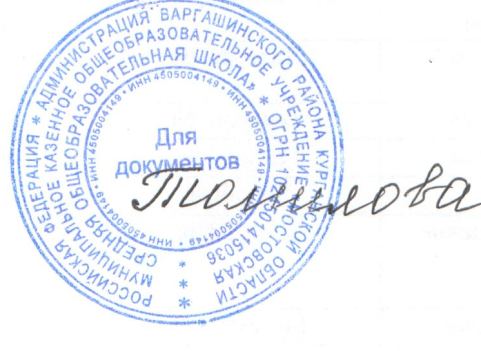 Директор Л.С.ТомиловаРассмотрено на заседании педагогического совета  от 09.01.2019 г., протокол №5№п-п№п-пУсловия (показатели)Фактическое значение показателя в учебном году№п-п№п-пУсловия (показатели)2017 / 18Здоровьесберегающая деятельность учрежденияЗдоровьесберегающая деятельность учрежденияЗдоровьесберегающая деятельность учрежденияЗдоровьесберегающая деятельность учреждения1Расписание занятий соответствует гигиеническим требованиямРасписание занятий соответствует гигиеническим требованиямда2Объем домашних заданий обучающимся соответствует гигиеническим требованиямОбъем домашних заданий обучающимся соответствует гигиеническим требованиямда3Диспансеризация обучающихся, периодичностьДиспансеризация обучающихся, периодичность1 раз в год4Проведение профилактических осмотров работниковПроведение профилактических осмотров работниковда5Профилактические прививки, периодичностьПрофилактические прививки, периодичностьпо календарю профилактических прививок6Дни здоровья, периодичностьДни здоровья, периодичность 2 раза в год7Школьные спортивные праздникиШкольные спортивные праздникипо плану8Участие в районных спортивных соревнованияхУчастие в районных спортивных соревнованияхрегулярно9Беседы о здоровье с учащимисяБеседы о здоровье с учащимисяпо плану10Беседы о здоровье с родителямиБеседы о здоровье с родителямипо плану11ВитаминизацияВитаминизацияда12Выпуск санбюллетенейВыпуск санбюллетенейпериодическиОбеспеченность учреждения квалифицированными кадрамиОбеспеченность учреждения квалифицированными кадрамиОбеспеченность учреждения квалифицированными кадрамиОбеспеченность учреждения квалифицированными кадрами1Врач  Врач  нет2Фельдшер (по договору)Фельдшер (по договору)да3Учителя физкультуры, чел.Учителя физкультуры, чел.24Учителя трудового обучения (технологии)Учителя трудового обучения (технологии)25Руководители спортивных клубовРуководители спортивных клубов26Руководители клубов и объединенийРуководители клубов и объединений147Педагог-психологПедагог-психолог18Учитель-логопедУчитель-логопед19Социальный педагогСоциальный педагог1КлассГод Общий  среднийбалл по 6-ти тестамКлассГод Общий  среднийбалл по 6-ти тестам4кл.20144,14кл.20154,24кл.20164,24кл.20174,14кл.20184,29кл.20144,29кл.20153,99кл.20164,09кл.20174,19кл.20184,411кл.20144,511кл.20154,511кл.2016511кл.20174,711кл.20184,0Итого20144,3Итого20154,2Итого20164,2Итого20174,3Итого20184,3ПолКол-во обу-ся в разрезе юн./дев.Бег ., секБег ., секБег ., секБег ., секЧелноч. бег 3х10м., секЧелноч. бег 3х10м., секЧелноч. бег 3х10м., секЧелноч. бег 3х10м., секПрыжок в длину с места, мПрыжок в длину с места, мПрыжок в длину с места, м6-ти минутный бег, м6-ти минутный бег, мНаклон вперед из положения сидя,смНаклон вперед из положения сидя,смПодтягиваниеПодтягиваниеПолКол-во обу-ся в разрезе юн./дев.Нач. уч. годаНач. уч. годаОконч.Оконч.Начало учебн. годаНачало учебн. годаОконч.Оконч.Начало учебн. годаНачало учебн. годаОконч.Начало учебн. годаОконч.Начало учебн. годаОконч.Начало учебн. годаОконч.4 класс4 класс4 класс4 класс4 класс4 класс4 класс4 класс4 класс4 класс4 класс4 класс4 класс4 класс4 класс4 класс4 класс4 класс4 классЮн.86,06,05,95,99,39,39,29,21311311421,1121,1155,833Дев.96,16,15,85,89,99,99,89,81281281309169609,59,513149 класс9 класс9 класс9 класс9 класс9 класс9 класс9 класс9 класс9 класс9 класс9 класс9 класс9 класс9 класс9 класс9 класс9 класс9 классЮн.78,07,97,95,95,95,65,62112112182181300135010,211,3910Дев.148,38,08,06,36,35,85,8154,7154,7163,1163,11100115018,3202,32,511 класс11 класс11 класс11 класс11 класс11 класс11 класс11 класс11 класс11 класс11 класс11 класс11 класс11 класс11 класс11 класс11 класс11 класс11 классЮн.57,47,37,37,97,97,67,6235,2235,2240,1240,11550150015,817,3810Дев.58,98,68,69,39,39,19,11721721741741250128018,6202328Учебный год/уровень образованияНачальное общее Основное общееСреднее общее2013-2014107122102014 - 20158913292015 - 201684136122016 - 201789126192017-20188712819Показатели/Учебный год2013-20142014-20152015-20162016-20172017-2018Количество учащихся239230232234234Успевают на  "5"12112% отличников0,40, 80,40,40,8Успевают на "4" и "5"4042486165% обучающихся на "4" и "5"15,818,220,62628% успеваемости9396969086% качества17,119,121,126,428,6Итоги       посещаемостиИтоги       посещаемостиИтоги       посещаемостиИтоги       посещаемостиИтоги       посещаемостиИтоги       посещаемостиИтоги       посещаемостиИтоги       посещаемостиИтоги       посещаемостиИтоги       посещаемостиИтоги       посещаемостиконтингентконтингентпосещаемостьпосещаемостьпосещаемостьпосещаемостьпосещаемостьпосещаемостьпосещаемостьпосещаемостьгодкол-во кол-вопропущено уроковпропущено уроковпропущено уроковпропущено уроковпропущено уроковпропущено уроковпропущено уроковпропущено уроковначалоконецвс. пропущ.вс. пропущ.по болезнипо болезнипо уважит.по уважит. по не уваж. по не уваж.годагодавсегона 1всегона 1всегона 1всегона 11-4 классы1-4 классы1-4 классы1-4 классы1-4 классы1-4 классы1-4 классы1-4 классы1-4 классы1-4 классы1-4 классы2014109107609156,9560752,42342,12502,320158889578765566263,6790,8820,520168384384745,7351541,83323,9--20178789463652,1440649,51902,1400,120188687504758,6445151,22412,83554,15-9 классы5-9 классы5-9 классы5-9 классы5-9 классы5-9 классы5-9 классы5-9 классы5-9 классы5-9 классы5-9 классы201411712215433126,51012983207217323226,4201513213213603103903668,4146311310423,520161391361298695,4841164,7282520,7175012,8201712712613765109,2197272,7264120,9195215,420181291281114687847366,2152211,811518,910-11 классы10-11 классы10-11 классы10-11 классы10-11 классы10-11 классы10-11 классы10-11 классы10-11 классы10-11 классы10-11 классы2014101070270,265665,6343,4121,220159979688,461668,417819,720,22016121263052,542135383,117114,220171919136771,9100652,934117,920120181919177793,5171190663,4--итого по школеитого по школеитого по школеитого по школеитого по школеитого по школеитого по школеитого по школеитого по школеитого по школеитого по школе20142362392222692,91639268,523409,7349414,620152292302018687,71531466,517207,4315213,720162342321721174,81234753,2315513,717097,420172332341976884,41458462,3317213,520128,620182342341797076,71463562,518297,815066,4По плануФактНе выдано % выполненияза 2017-2018 уч. год% выполненияза 2016-2017 уч. год% выполненияза 2015-2016 уч. год% выполнения за 2014-2015 уч. год17167168303379810099,899,9№ п/пПредметыУровни обученияУровни обученияУровни обученияУровни обученияИтого 2017-2018г.Итого 2016-2017г.Итого 2015-2016г.Итого 2014-2015г№ п/пПредметы4класс9 класс11 класс11 классИтого 2017-2018г.Итого 2016-2017г.Итого 2015-2016г.Итого 2014-2015г№ п/пПредметы4класс9 классобщеобраз.профильныйИтого 2017-2018г.Итого 2016-2017г.Итого 2015-2016г.Итого 2014-2015г1.Русский язык3,33,53,8-3,53,43,43,22.Литература3,93,93,8-3,93,83,73,63.Математика3,53,23,5-3,43,43,43,24.Окружающий мир3,7---3,73,93,63,55.Биология-3,73,943,93,94,33,76.Иностранный язык3,83,74-3,93,73,73,57.Информатика и ИКТ- 3,84,2-44,14,23,78.История-3,53,2-3,43,93,93,29.Обществознание-3,53,2-3,44,13,83,310.География-3,64,2-3,94,143,811.Химия-3,53,443,63,74,23,1512.Физика-3,73,9-3,83,63,53,313.Физическая культура4,44,34,9-4,54,64,64,614.ОБЖ-3,54,7-4,14,44,34,215.Музыка4,74,1--4,44,54,44,516.Изобразительное искусство4,53,9--4,24,34,44,317.Технология4,5-4,0-4,24,654,14,318Экономика-----5--19Право-----5--ИТОГО3,73,74,143,94,13,93,7Уроки наблюденияУроки наблюденияУроки наблюденияУроки наблюденияУроки наблюденияУроки наблюденияУроки наблюденияУроки наблюденияУроки контроляУроки контроляУроки контроляУроки контроляУроки контроляУроки контроляУроки контроляУроки контроляВнек. мероприятияВнек. мероприятияВнек. мероприятияВнек. мероприятияВнек. мероприятияВнек. мероприятияВнек. мероприятияВнек. мероприятияДокументацияДокументацияДокументацияДокументацияДокументацияДокументацияДокументацияДокументацияВсего 2015-2016 уч. гВсего 2015-2016 уч. гВсего 2014-20145уч. гВсего 2014-20145уч. гДир.Дир.Зам. по УВР и УРЗам. по УВР и УРЗам. по ВРЗам. по ВРЗам по НМРЗам по НМРДир.Дир.Зам. по УВР и УРЗам. по УВР и УРЗам. по ВРЗам. по ВРЗам по НМРЗам по НМРДир.Дир.Зам. по УВР и УРЗам. по УВР и УРЗам. по ВРЗам. по ВРЗам по НМРЗам по НМРДир.Дир.Зам. по УВР и УРЗам. по УВР и УРЗам. по ВРЗам. по ВРЗам по НМРЗам по НМРВсего 2015-2016 уч. гВсего 2015-2016 уч. гВсего 2014-20145уч. гВсего 2014-20145уч. гпланфактпланфактпланфактпланфактпланфактпланфактпланфактпланфактпланфактпланфактпланфактпланфактпланфактпланфактпланфактпланфактпланфактпланфактфакт34126861343068573486879-18-15910918777634253415687068603432639586622526526Предмет Всего учащихсяНаибольший балл НаименьшийбаллСредний тестовый балл Оценка  Русский язык18352029,1«3» - 9«4» - 7«5» -2Математика 1817913,1«3» -12«4» - 6«5» - 0Показатели9 класс9 класс9 класс9 класс9 класс9 классПоказатели2015 - 20162015 - 20162016-20172016-20172017-20182017-2018Русский языкМатематикаРусский языкМатематикаРусский языкМатематикаВсего учащихся 24+2 (гвэ)24+2 (гвэ)12121818Средний балл4/44/54,2443% успеваемости100100100100100100% качества75/10071/10092675033ПоказателиОбществознаниеОбществознаниеОбществознаниеГеографияГеографияГеографияБиологияБиологияБиологияХимия Химия Химия История История История Всего учащихся 151515999999222111Средний тестовый баллучрайоблучрайоблучрайоблучрайоблучрайоблСредний тестовый балл23
,321,922,12118,618,923,722,321,518,520,421,320,325,721,3% успеваемости100100100100100% качества406722500Ф.И.О.учителяПредмет СдавалиэкзаменСдавалиэкзаменСдали экзаменСдали экзамен% выполнения% выполненияФ.И.О.учителяПредмет Базо-вый уровеньПрофиль-ный уровеньБазо-вый уровеньПрофиль-ный уровеньБазо-вый уровеньПрофиль-ный уровеньВолосникова Е.А.Математика 6767100100Симонова Г.И.Русский язык10101010100100Томилова Л.С.Общество-знание77557272Малахова М.В.Химия1111100100Малахова М.В.Биология 3333100100Синяк Т.И.Физика 2222100100Томилова Л.С. История 1111100100Волосникова Е.А.Информатика 1111100100Показатели201520152015201620162016201720172017201820182018Уровни учрежденческийрайонныйОбластнойучрежденческийрайонныйОбластнойучрежденческийрайонныйОбластнойучрежденческийрайонныйОбластнойРусский язык58,266,567,67072,0567,663,768,667,96872,868,5Математика б/п10/30,54,1/40,93,96/41,764/54,33,31/54,764,23/43,524/344,4/46,24,3/4,84/434,7/54,64,4/47,2Физика53,347,649,6---47,650,452,46955,650,7Обществознание47,559,755,027156,5453,4856,350,453,64656,552,2Химия---6465,1753,852062,655,94559,455,3История25,050,846,79---6847,3385650,2Литература------5056,761,7-50,557,9Биология---7466,2153,364563,751,94957,649,3География485257,9-----49,6-52,7Информатика 59,356,34247,554Учебный годКоличество выпускниковКоличество выпускников, получивших аттестат(%)Количество выпускников, не получивших аттестат(%)2012-201388  (100)-2013-201455  (100)-2014-201555 (100)-2015 - 201644 (100)-2016-201777 (100)-2017 -20181010 (100)-Показатели2013-20142014-20152015-20162016-20172017-2018Количество окончивших554710Учатся в:вузах:53348в том числе педагогических10003техникумах, колледжах-103-в том числе педагогических-100-Показатели2013-20142014-20152015-20162015-20162016-20172017-2018Количество окончивших14/414/126/126/11218Учатся в 10 классе4/07121297% обучающихся в 10 кл.28,550/044447539Учатся в:Учатся в:Учатся в:Учатся в:Учатся в:Учатся в:Учатся в:техникумах, колледжах36/014/114/1311Тема методического советаТема методического советаТема методического совета№ДатаПовестка заседания методического совета:1.21.08.2017г.Тема: Итоги работы за 2016 – 2017 учебный год.1. Анализ методической работы школы за 2016-2017 уч. год, планов самообразования соответствие современным требованиям, целям, задачам школы.2. Определение содержания, форм и методов повышения квалификации педагогов школы на 2017-2018 учебный год3.Утверждение плана работы МС на 2017-2018уч.год4. Утверждение планов работы МО на 2017-2018уч.год5. Утверждение состава МС на2017-2018уч.год6. Подготовка к педсовету«Качество образования как важнейшая составляющая реализации приоритетного национального проекта «Образование» в условиях перехода на ФГОС»2.13.09.2017г.Тема: Подготовка и проведение  первого этапа Всероссийской олимпиады школьников1.Утверждение графика проведения школьных олимпиад, предметных недель.2. Индивидуальная работа с одаренными детьми. Подготовка к проведению Всероссийской олимпиады школьников3.Итоги мониторинга по выявлению способных( одаренных )детей4. Планирование открытых уроков и внеклассных мероприятий в рамках школьных методических недель и семинаров5.Подготовка к участию в «Педагогической олимпиаде» (ИРОСТ)3.09.10.2017г.Тема: Преемственность в обучении учащихся в начальной школе и в среднем звене.1.Обобщение опыта работы; распространение опыта через различные формы: конкурсы, выставки, конференции, публикации(работа с сайтом)2.Преемственность в обучении учащихся в начальной школе и в среднем звене.3.Подготовка к неделе преемственности5.15.01.2018г.Тема: Итоги первого полугодия 2017 -2018 учебного года1.Результативность методической работы школы за первое полугодие.2.Состояние работы по повышению квалификации учителей.4.Работа с учащимися, имеющими повышенную мотивацию к учебно-познавательной деятельности; итоги участия учащихся школы во II этапе Всероссийской олимпиады.4.Подготовка к  конкурсу  «Золотые росписи»5.10.04.2018г.Тема: Итоги  работы учителя по планам «Моя концепция».1.Итоги  работы учителя по теме Моя концепция.2.Подготовка к педсовету«Моя концепция» – как необходимое условие личности профессионального роста педагога»3.Работа с одаренными детьми.6.23.05.2018г.Тема: Итоги второго полугодия 2017-2018 учебного года1.Итоги методической работы школы за второе полугодие, год.2.Подведение итогов аттестации, курсовой системы повышения квалификации педкадров школы за 2017/2018учебный год.3.Результативность работы МС. 4.Обсуждение плана методической работы на 2018/2019 учебный год. (МС, МО, ШМО)     №ДатаПовестка заседания педагогического совета:1.31.08.2017г. «Качество образования как важнейшая составляющая реализации приоритетного национального проекта «Образование» в условиях перехода на ФГОС»Цель: Проанализировать деятельность школы по повышению качества  знаний учащихся; побуждение учителей к активной деятельности по повышению качества образования и уровня знаний учащихся на всех ступеняхАнализ работы школы за 2016 – 2017 учебный год в сравнении с итогами работы школ района. Отчет о результатах самообследованияЗадачи:Выявление характеристик нового качества образования и особенности его достижения в условиях школы.Формирование у членов педагогического совета следующие компетенции:умение осуществлять самоанализ профессиональной деятельности; умение осуществлять учебное сотрудничество и профессиональную коммуникацию для решения практических задач учебной и педагогической деятельности;  Ориентация деятельности педагогического коллектива учреждения на совершенствование образовательного процесса.Пути достижения нового качества образования  в школе2.15.12.2017г.«Создание условий для формирования профессиональных компетентностей учителя в условиях введения профессионального стандарта педагога» Цель: - определение проблем при переходе на профессиональный стандарт педагога и способов их решения, - определение наиболее значимых профессиональных компетенций для педагогического коллектива школы как инструмента повышения качества образования и реализации стратегии образования. Задачи:- организовать методическое сопровождение педагогов для  повышения профессионального  мастерства  в деятельности  образовательного учреждения;- организовать мониторинг эффективности методической работы; - развивать  педагогическую  рефлексию  собственной  профессиональной деятельности.3.24.04.2018г.«Моя концепция», как необходимое условие личностно - профессионального роста педагога»Творческий отчет по темам самообразования Михайлова И.В. – учитель начальных классовВасильева В.В. – учитель физической культурыСимонова Г.И. – учитель русского языка и литературыЭтапыГоды работыЦелиЗадачи1этап -Повышение профессиональной компетентности учителя в условиях  реализации ФГОС НОО и  введения ФГОС ООО2015 – 20161.Создать условия для повышения профессиональной компетентности учителей школы. 2.Усилить личностно ориентированную направленность образования через совершенствование традиционных и развитие новых педагогических технологий. 3. Развитие творческого потенциала педагогов и учащихся школы. 1. Проанализировать педагогические условия развития творческой активности участников педагогического процесса. 2. Организовать работу семинаров - практикумов. 3. Осуществлять взаимообучение учителей. 4. Стимулировать самообразование и творческий поиск учителей2 этап -Сотрудничество школы и семьи в повышении качества образованности и воспитанности учащихся2016 –20171.Обновление содержания совместной работы семьи и школы по управлению развитием качества образованности и воспитанности учащегося в условиях введения ФГОС и обновления принципов образовательных отношений. 2.Родительская поддержка в основе саморазвития и самооценки личности.1. Взаимодействие структур школы и родителей в формировании личности школьников. 2.Развитие самостоятельности детей в условиях семьи. 3.Формирование у родителей умения диагностировать развитие детей3 этап –Раскрытие творческого потенциала участников образовательных отношений в условиях формирования ценности образования на основе применения в учебно-воспитательном процессе современных педагогических технологий2017 – 20181.Обеспечение высокого методического уровня проведения всех видов занятий. 2. Обеспечение условий для внедрения новых технологий для лучшей реализации общих, единых для всех учащихся целей обучения.1.Выбор оптимальных методик повышения качества образования 2.Формирование у школьников навыков самоанализа и самоконтроля в процессе обучения4 этап - Роль внедрения новых педагогических  технологий в повышении качества учебно-воспитательного  процесса.  Мониторинг результативности работы школы по единой методической теме школы2018 – 20191.Достижение оптимального уровня профессиональной квалификации педагогов. 2.Повышение уровня сформированности самостоятельной образовательной деятельности учащихся1.Использование новых педагогических и ИКТ технологий как средство удовлетворения образовательных потребностей и возможностей учащихся. 2.Формирование у школьников личной ответственности за результаты своей деятельности. 3. Разработка учебных, научно-методических и дидактических материалов, сосредоточение основных усилий МО на создание у учащихся выпускных классов научной базы для успешного продолжения образования.   Год1-3 года4-5 лет6-10 лет11-15 лет16-20 лет21-25 лет26 и более2015 - 201631138372016 - 201730227562017 - 20183113665ВысшаяПерваяСоответствие занимаемой должностиБез категории2015 - 2016218602016 – 2017316612017 - 201831570ГодКоличество человек2015 – 201682016 - 201772017 - 201815№Ф.И.О.ДатаТемаКол – во часов1Симонова Галина Ивановна 18.09.201719.10.2017ГАОУ ДПО и ИРОСТ «Совершенствование профессиональной компетентности учителей русского языка и литературы в подготовке к итоговой аттестации по предмету(итоговое сочинение) Удостоверение №5014 от 19.10.2017г., 72 часа72часа2Пятникова Лидия Мансуровна24.01.201830.03.2018ГАОУ ДПО и ИРОСТ «Подготовка обучающихся к государственной итоговой аттестации по иностранному языку в условиях реализации ФГОС ОО».Удостоверение №2176 от 30.03.2018г.72часа3Сучкова Татьяна Михайловна19.02.201816.03.2018«Актуальные вопросы преподавания курса «Основы религиозных культур и светской этики (ОРКСЭ)Удостоверение , Рег. № 1416 от 16.03.2018г.72 часа4.Лыжина Людмила Васильевна19.03.201830.03.2018«Проектирование рабочих программ для работы с детьми с ОВЗ в рамках ФГОС»ГАОУ ДПО ИРОСТУдостоверение  452406242334Рег. № 1769 Курган, 30.03.2018725Михайлова Ирина Владимировна26.03.2018-30.03.2018«Использование результатов  Всероссийских проверочных работ в деятельности учителя начальных классов»ГАОУ ДПО ИРОСТУдостоверение 452406242475 Рег № 1910 Курган, 30.03.2018365Михайлова Ирина Владимировна02.04.201813.04.2018«Актуальные проблемы преподавания русского языка и литературного чтения в контексте ФГОС НОО»ГАОУ ДПО ИРОСТУдостоверение  Рег. № 2371 от 13.04.2018г.726Менщикова Наталья Михайловна09.04.2018-20.04.2018«Инклюзивное образование детей с ограниченными возможностями здоровья в условиях реализации ФГОС НОО»ГАОУ ДПО ИРОСТУдостоверение  Рег. № 4164,72 часа,  от 20.04.2018г727Романова Елена Николаевна04.2018гПолучение образования: (Курганский педагогический колледж) Диплом, образование среднее профессиональное, квалификация: учитель начальных классов, по специальности 44.02.02.преподавание в начальных классахРег. № 1571 от 26.03.2018г.8Синяк Татьяна Ивановна14.09.2018 02.10.2018Корпорация «Российский учебник» «Преподавание астрономии в условиях введения ФГОС СОО» Удостоверение  ру - 467/ до729Маланина Татьяна Викторовна21.02.2018 15.03.2018«Технология эффективной организации лагерей с дневным пребыванием детей при образовательных организациях»ГАУ Курганской области «Содействие детскому отдыху»Удостоверение Рег. №537, от 15.03.2018г.729Маланина Татьяна Викторовна04.12.201715.12.2017«Теория и методика обучения игры в шахматы»ГАОУ ДПО ИРОСТ Удостоверение Рег. № 6129 от 15.12.2017г7210Малахова Марина владимировна26.03.2018г24.04.2018г«Проектирование и реализация индивидуальных программ совершенствования учительского роста»Удостоверение, Рег.№ 2750 от 24.04.2018г.7210Малахова Марина владимировна22.01.2018г. 26.01.2018г.«Система подготовки обучающихся к государственной (итоговой) аттестации в новой форме за курс общей школы и ЕГЭ по химии» Удостоверение , Рег. № 0202, от 26.01.2018г.,3611Томилова ЛюбовьСерафимовна 05.02.2018г29.03.2018г«Организация образовательного процесса в условиях реализации ФГОС общего образования»ГАОУ ДПО ИРОСТ Удостоверение Рег.№1842 от 29.03.2018г.7212Волосникова Елена Анатольевна26.03.2018г    .03.2018г«Проектирование и реализация индивидуальных программ совершенствования учительского роста»Удостоверение  Рег. №7213Яркова Лариса Анатольевна23.04.2018 18.05.2018«Использование результатов оценочных процедур, государственной итоговой аттестации для совершенствования образования  образовательного процесса в ОО»ГАОУ ДПО ИРОСТУдостоверение , Рег. № 3105 от 18.05.2018г.7213Яркова Лариса Анатольевна02.10.201703.11.2017«Проектирование основной образовательной программы среднего общего образования при переходе на ФГОС»Удостоверение, Рег.№ 5130 от 03.11.2017г.7214. Пятников Сергей Михайлович19.02.201802.03.2018«Проектирование урока по предмету «Технология» в условиях реализации ФГОС ООО»Удостоверение, Рег. № 1191 от 02.03.2018г.7215.Корягина Анна Михайловна29.01.201802.02.2018«Использование результатов Всероссийских проверочных работ в деятельности учителя русского языка. Процедура ВПР, анализ, интерпретация результатов»Удостоверение, Рег. № 0572 от 02.02.2018г.		36годВсегоВысшееСреднееспециальноепедагогическоеСреднее профессиональное педагогическоеВысшеенепедагогическое2015 – 201626194212016 – 201726184222017 - 20182517431№ПГ,МОСоставНаправления работы1.ПГ «За здоровый образ жизни»учителя физической культуры, ОБЖ, технологии, социальный педагог1.Пропаганда здорового образа жизни2.Вспитание у учащихся негативного отношения к вредным привычкам, влияющим на здоровье2.МО гуманитарного циклаучителя русского языка и литературы, иностранных языков, истории и обществознания, ИЗО1.Подготовка к Государственной итоговой аттестации2.Работа с молодыми специалистами.                         3.Использование инновационных  технологий в преподавании предметов4.Непрерывное совершенствование педагогического мастерства учителей в области гуманитарных дисциплин в соответствии с ФГОС.5.Изучение и обобщение передового педагогического опыта 3.МО естественно – математического циклаучителя математики, географии, химии и биологии 1.Подготовка к Государственной итоговой аттестации2.Работа с молодыми специалистами.                         3.Использование инновационных  технологий в преподавании предметов4.Непрерывное совершенствование педагогического мастерства учителей в области гуманитарных дисциплин в соответствии с ФГОС.5.Изучение и обобщение передового педагогического опыта4.МО учителей начальных классовучителя начальных классов, педагог - психолог, учитель – логопед, учитель класса КРО1.Подготовка к ВПР.2.Работа с молодыми специалистами.                         3.Использование инновационных  технологий в преподавании предметов4.Непрерывное совершенствование педагогического мастерства учителей в области гуманитарных дисциплин в соответствии с ФГОС.5.Изучение и обобщение передового педагогического опытагодТематический педсоветОткрытыеурокиВзаимопосещениеСеминар - практикумКруглый столКонкурс профессионального мастерстваВыступления на заседаниях РМО, областных семинарахМастер- классУчастие в работе сетевого сообществаДистанционные конкурсы2015 - 20162421523213482016 - 20172371545124772017 - 202832553400644322№ДатаПредметОтветственные1.23.10.2017 – 31.10. 2017г.«Неделя преемственности»учителя начальных классовучителя – предметники среднего звенаПлешкова С.А.2.20.11.2017 -  27.11.2017 г«Неделя психологии»Михайлова И.В.3.11.12.2017- 16.12.2017Неделя физики и математикиСиняк Т.И.Волосникова Е.А.Мосина О.В.4.03.04. 2017 – 08.04. 2017г.«Неделя русского и иностранного языкам, литературе»Симонова Г.И.Сучкова Т.М.Пятникова Л.М.Корягина А.М.5.29.01.2018- 03.02.2018«Неделя начальных классов»Мосина О.В.Михайлова И.В.Михайлова Л.Н.Менщикова Н.М.6.23.04.2018 – 28.04.2018Неделя экологииМалахова М.В.Маланина М.В.7.16.04.2018 - 21.04.2018Дни наукиучителя – предметникиклассные руководителиПлешкова С.А.№МероприятиеСрокиОтветственныеСодержание1.Семинар «Технология продуктивного чтения»20.02.2018г.Мосина О.В.Михайлова И.В. Менщикова Н.М.Плешкова С.А.1.Характеристика педагогической технологии  продуктивного чтения 2.Мастер – класс  Методы и приемы  использования технологии продуктивного чтения  на уроках литературного чтения, окружающего мира, иностранного языка, математики и др.3.Практическое применение технологии продуктивного чтения на логопедических занятиях2.«Технология коммуникативного обучения»25.01.2018Пятникова Л.М.Сучкова Т.МСимонова Г.И. Корягина А.М.Петухова Т.В.1.Технология коммуникативного обучения на уроках английского языка (теория, мастер-класс).2.Технология коммуникативного обучения на уроках литературы (теория, практика).3.Технология коммуникативного обучения на уроках русского языка (теория, практика, видеоурок, комментарий)4.Технология коммуникативного обучения на уроках музыки (теория, мастер-класс).3.«Современные образовательные технологии» Технология развития критического мышления»08.12.2017Синяк Т.И.Волосникова Е.А.Малахова М.В.1.«Из истории технологии развития критического мышления. Структура технологии»2.«Основные приемы ТРКМ»3.Мастер- класс «Основные приемы ТРКМ»4.«Системы внедрения комплекса ГТО в образовательной школе и разработка рекомендаций по ее реализации»24.03.2017г.Васильева В.В.,Колесниченко В.А.Ознакомление с системой современного олимпийского и физкультурно-массового движения -ГТО№Ф.И.О.Тема Печатное издание1.Черепанова  НадеждаВладимировнаСтатья «Проблемы формирования социальных компетенций в рамках инклюзивного образования в начальном и среднем общем образовании»«Формирование социальных компетенций на начальном и дошкольном уровнях образования»ГАОУ ДПО ИРОСТРегиональные педагогические чтения (заочные)Курган, 15.12.2017Сборник тезисов<konspekti@edupres.ru>▼<konspekti@edupres.ru>▼<konspekti@edupres.ru>▼№ФИОТемаУчрежденческийМуниципальныйРегиональный1.Михайлова ИринаВладимировнаПедагогическая олимпиада ИРОСТУчастие во Всероссийском конкурсе «Виртуозное чтение» ( С.Я.Маршак) ноябрь https://sites.google.com/site/pedolimpiada.2.Михайлова ИринаВладимировна Педагогическая олимпиада ИРОСТУчастие во Всероссийском конкурсе «Виртуозное чтение» ( С.Я.Маршак ), ноябрьhttps://sites.google.com/site/pedolimpiada.3Мосина Ольга ВладимировнаРазвитие профессиональной компетентности учителя начальных классов в условиях реализации ФГОСвсероссийскийСвидетельство № ВЛ-1298042https://infourok.ru/user/mosina-odga-vladimirovna4Менщикова Наталья МихайловнаПедагогическая олимпиада ИРОСТ Участие во Всероссийском конкурсе «Виртуозное чтение»(С.Михалков, В.Высоцкий), январьhttps://sites.google.com/site/pedolimpiada.4Менщикова Наталья МихайловнаКГУ обобщение педагогического опыта по теме «Особенности обучения иностранному языку младших школьников с ограниченными возможностями здоровья в условиях инклюзии»В рамках реализации дополнительной профессиональной программы«Инклюзивное образование детей с ограниченными возможностями здоровья в условиях реализации ФГОС НОО»Сертификат от 20.04.2018г5.Плешкова Светлана АнатольевнаКонспект логопедического занятия «Звуки Д,ДЬ. Буква Д.»(участие)Межмуниципальный конкурс«ЗОЛОТЫЕ РОССЫПИ-2018г»5.Плешкова Светлана АнатольевнаПедагогический совет«Качество образования как важнейшая составляющая реализации приоритетного национального проекта «Образование» в условиях перехода на ФГОС»( I место)Межмуниципальный конкурс«ЗОЛОТЫЕ РОССЫПИ-2018г»5.Плешкова Светлана АнатольевнаОбщешкольный проект «Педагогическое сопровождение формирования у ребенка представлений о малой Родине, Отечестве, социальнокультурных ценностях нашего народа» ( I место)Межмуниципальный конкурс«ЗОЛОТЫЕ РОССЫПИ-2018г»5.Плешкова Светлана АнатольевнаУчастие в региональном конкурсе «Лучшая школа инклюзивной практики» (29.03.2018г.), (участие)Региональный 6Романова Елена НиколаевнаКонспект урока (2 класс, математика) «Применение переместительного свойства сложения»(участие)	Межмуниципальный«ЗОЛОТЫЕ РОССЫПИ-2018г»6Романова Елена НиколаевнаКонспект урока по окружающему миру(2 класс)«В лесу и на воде»(участие)Районный конкурс методических материалов«Полезная копилка»7Черепанова Надежда ВладимировнаВнеклассное мероприятие «Все профессии важны, все профессии нужны» (разновозрастной класс КРО)(1 место)Районный конкурс методических материалов «Полезная копилка»7Черепанова Надежда ВладимировнаКонспект урока(класс КРО, чтение)  «Осень и произведения А.С. Пушкина»(2 место)Районный конкурс методических материалов «Полезная копилка»8Малахова М.В.Конспект урока по биологии (7 класс)«Особенности организации Моллюсков, их происхождение»                   (участие)Районный конкурс методических материалов«Полезная копилка»9Малахова М.В.Конспект урока«Голосеменные растения. Особенности строения и жизнедеятельность» (5 класс)(участие)Межмуниципальный конкурс«ЗОЛОТЫЕ РОССЫПИ-2018г»10Синяк Т.И.В номинации «Методические рекомендации»(I место)Районный конкурс методических материалов«Полезная копилка»11Васильева В.В.в номинации «Методические разработки сценариев мероприятий»(1 место)Районный конкурс методических материалов «Полезная копилка»12Петухова Татьяна ВалерьевнаПедагогическая олимпиада ИРОСТ Дипломы I,I,III степени за 1,1,3 места во Всероссийском конкурсе «Виртуозное исполнение романсов на стихи поэтов ХIX века».13Смолина Оксана АнатольевнаПедагогическая олимпиада ИРОСТ. Сертификат  участ-ника Предметной педагогической олимпиады по истории и обществознанию.13Смолина Оксана АнатольевнаРайонная краеведческая конференция «Отечество» 3 место«Наши земляки- участники ликвидации аварии на Чернобыльской АЭС»  Муниципальный04.12.2017г14Пятникова Лидия МансуровнаКонкурс  педагогических  идей «Золотые россыпи» - 2018.Номинация; Исследовательская деятельность обучающихся «Профессии родного села». – (4 место)Муниципальный15Сучкова Татьяна МихайловнаКонкурс  педагогических  идей «Золотые россыпи» - 2018.Номинация : Филология «Русский язык, литература»Разработка уроков в свете требований ФГОС(1- 7кл)» по теме «Образ Базарова» -(3 место)Муниципальный№МероприятиеФИО учителяДатаТема1День открытых дверей:открытый урок для учителей района МКОУ «Верхнесуерская СОШ»Менщикова Н.М.24.11.2017Открытый урок математики, 2 класс «Преобразование числовых выражений. Применение правил порядка выполнения действий. Решение задач»2РМО учителей иностранных языков Менщикова Н.М.22.02.2018Открытый урок английского языка,  2 класс: «Дни недели»3День открытых дверей:открытый урок для учителей района МКОУ «Верхнесуерская СОШ»Романова Е.Н.24.11.2017Открытый урок русского языка «Правописание слов с безударным гласным звуком в корне»4РМО Педагог-психологМихайлова И.В.06.03.2018Дивиантное поведение обучающихся. Формы и методы работы с детьми.5МКОУ «Частоозерская средняя общеобразовательная школа»Семинар для педагогов Восточной зоны курганской области«Урочная и внеурочная деятельность обучающихся с ограниченными возможностями здоровья коррекционного класса»Черепанова Н.В.06.04.2018«Деятельность учителя в разновозрастном классе – комплекте с детьми с ОВЗ»6.РМО учителей русского языка и литературыСимонова Г.И.24.08.17«Организация итогового повторения в старших классах на уроках литературы»7.РМО учителей русского языка и литературыСимонова Г.И.18.04.2018«Итоговое собеседование в 9 классе» (РМО на базе МКОУ  «Ошурковская СОШ»ТехнологияКоличество учителей% учителейПроблемное обучение415ИКТ2596Здоровьесберегающие технологии726Игровые технологии726Лекционно-семинарские28Технология развивающего обучения(развития критического мышления)726Технология продуктивного чтения623Метод проектов726Технология коммуникативного обучения518УчебныйгодМуниципальный уровеньМуниципальный уровеньМуниципальный уровеньРегиональный уровеньРегиональный уровеньРегиональный уровеньРегиональный уровеньУчебныйгод1 место2 место3место1место2место3местоучастие2015 – 2016112016 - 20173112017 - 2018111Название олимпиадыУровеньУчастникиУчастникиУчастникиПризерыПризерыПризерыНазвание олимпиадыУровень2015 –20162016 –20172017 –20182015 –20162016 –20172017 - 2018Предметныеучрежденческий747469373219предметныемуниципальный161212242предметныерегиональный11XII Международная Олимпиадапо основам наук (УрФо)1 этап322641241524XII Международная Олимпиадапо основам наук (УрФо)2 этап241524121017XII Международная Олимпиадапо основам наук (УрФо)Финал1075312ХIМеждународная Олимпиадапо основам наук (УрФо)для учащихся начальной школы.1 этап2126(56предметов)3362614ХIМеждународная Олимпиадапо основам наук (УрФо)для учащихся начальной школы.2 этап105Игра- конкурс «Кенгуру- математика для всех»учрежденческий391635231124Игра- конкурс «Русский медвежонок- языкознание для всех»учрежденческий21411723«Золотое  руно»учрежденческий342837221725«British Bulldog VII»учрежденческий211211« Кит – 2017»учрежденческий1312Олимпиада «Знатоки ПДД»696583444Всего4492884311581271822013-20142014-20152015-20162016-20172017-2018Количество родительских собраний6765585050Количество заседаний родительских комитетов классов3045424237Количество индивидуальных бесед с родителями (на одного учащегося)413(1,7)351(1,5)422(1,8)317(1,5)294(1,3)Доля родителей,участвующих2013-2014 учебный год 2014-2015 учебный год 2015-2016 учебный год2016-2017 учебный год2017-2018 учебный годв общешкольных мероприятиях24%35%36%40%41%в социально-значимых делах15%30%40%40%35%посещающих родительские собрания45%60%60%60%70%в управлении учебно-воспитательным процессом28%25%25%25%25%Доля родителей,удовлетворённых работой школы2013-2014 учебный год2014-2015 учебный год2015-2016 учебный год2016-2017учебный год2016-2017учебный годВысокий уровень удовлетворенности40%45%50%50%50%Средний уровень удовлетворенности50%45%40%40%41%Низкий уровень удовлетворенности10%10%10%10%9%Доля учащихся,обладающих2013-2014 учебный год, %2014-2015 учебный год, %2015-2016 учебный год, %2016-2017 учебный год, %2017-2018 учебный год, %знанием традицийсемьи3540606065знанием своей родословной1530505060позитивным отношением к созданию и сохранению семьи8085909092участвующих в семейных конкурсах0,615,516108Учебный годУчащиеся (кол-во, %)2013-2014169 (70,7%)2014-2015177 (77%)2015-2016182 (78%)2016-2017176 (75%)2017-2018170 (73%)Показатель2014-2015 учебный год2015-2016 учебный год2016-2017 учебный год2017-2018 учебный годучастие школьников в программах социально-трудовых практик98,7 %97,4%97,4%97,4%Показатели2013-2014 учебный год2014-2015 учебный год2015-2016 учебный год2016-2017 учебный год2017-2018 учебный годколичество экскурсий на предприятия села, района2014101212количество встреч с представителями организаций, учебных заведений2417231519Учебный год«Мой путь в профессию»«Мой путь в профессию»Учебный годКоличество участниковРезультат2017-20183III,  III местомероприятияМесто проведениярезультатТрудовой десант «Празднику навстречу»Субботник в парке победыУбрано 25 тонн мусора, сухой травы и листьев.Работа педагогического отрядаЛагерь дневного пребыванияОздоровлено 200 учащихсяОперация «Школьный двор»Территория школы230 участниковДоля учащихся, вовлеченных в работу общественных объединений.54%Доля учащихся, вовлеченных в работу органов детского самоуправления.33%Доля учащихся, вовлеченных в работу волонтёрского движения22%КритерииПоказателиПоказателиПоказателиПоказателиПоказателиПоказателиКритерии2013-20142014-20152015-20162016-201720172018Развития социальной активной личностиУвеличение количества участников детских объединений40%45%    55%57%60%Сформированность  лидерских качествУчастие в конкурсах различной направленности.35% 45% 55%56% 57%Удовлетворённость работой ученического самоуправления50%60%70%70%70%Личностный рост участников ученического самоуправления 5% 7% 12%14%25%Показатели2013-2014 учебный год2014-2015 учебный год2015-2016 учебный год2016-2017 учебный год2017-2018 учебный годКоличество общешкольных проектов в воспитательной работе 1420202022Доля учащихся, вовлечённых в проектную деятельность23%74%80%80%80%Учебный год«Радуга»«Радуга»«Моя родословная»«Моя родословная»«Отечество»«Отечество»Учебный годКоличество участниковРезультатКоличество участниковРезультатКоличество участниковРезультат2016-20174II,  III место1I место1Участие2017-20184II,  III место1участие1III местоКлассПо плануФактически проведено1-450505-9606010-11-13Учебный годУчащиеся, состоящие на ВШККоличество заседаний совета профилактики2013-2014 1172014-2015872015-2016872016-20171572017-201897Учебный годКоличество участниковКоличество проведённых мероприятийУчастие в районных конкурсах (результат)2013-20141581.Олимпиада (участие)2.Интерактивная игра (I место)2014-2015129Интернет-олимпиада «Выбор за вами» (II и III место)2015-20161210Интернет-олимпиада «Выбор за вами» (I и II место)2016-2017128Интернет-олимпиада «Выбор за вами» (участие)2017-20181910Интернет-викторина «Конституция РФ» (6 призовых мест)Акция «Я молодой избиратель» (участие)Учебный годПо плануПо фактуПричины не выполнения плана2013-20142826Погодные условия2014-20152726Погодные условия2015-20162626-2016-20172626-2017-20182626-Учебный годКоличество мероприятийКоличество мероприятийУчебный годКонкурсыАкции2013-2014832014-2015982015-2016962016-201710122017-20181212мероприятиеучастникиРезультатСоревнования на кубок ООО им. «Гагарина»Настольный теннисКоманда 2 группа II местоШахматы в зачёт Спартакиады обучающихся районаКомандаIII место Соревнования по пулевой стрельбеКоманда II местоМини-футболКоманда 2 группа I местоБезопасное колесоучастиеСпартакиада обучающихся районаII группаучастиеСпартакиада обучающихся районаIII группаучастиеУчебный годКоличество мероприятийI местоII местоIII место2012-2013115252013-2014134652014-20151071032015-20161079112016-2017867102017-20186335КлассПропущено уроков по болезниКоличество часто болеющих детей117805210408311299450245148046113927200848191448В2991916332108582118533                 КлассЗаболеванияКоличество случаевКоличество случаевКоличество случаевКоличество случаевКоличество случаевКоличество случаевКоличество случаевКоличество случаевКоличество случаевКоличество случаевКоличество случаевКоличество случаев                 КлассЗаболевания123456788В91011ОРВИ3614291825231946227910Ангина43142Трахеит1176867231Бронхит21Ларингит31Гастрит34511ВСД125444ФПЖ4